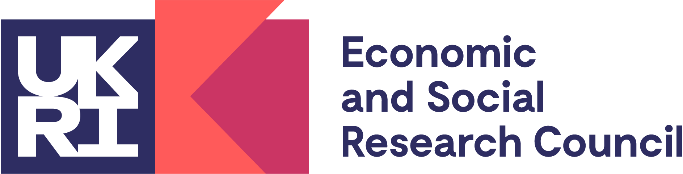 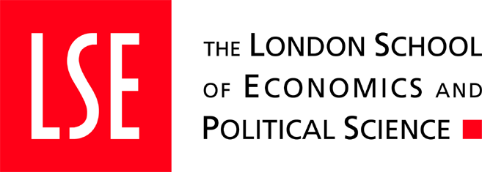 LSE ESRC Postdoctoral Fellowships (PDF)Application Form 2024Applicant InformationPostdoctoral Fellowship Summary InformationEligibilityPlease tell us about your projectObjectives (mandatory)List the main objectives of the fellowship (up to 4000 characters including spaces)Please specify concisely the aims and objectives that should be achieved by the end of the fellowship. These could include, but are not limited to:Produce publications in order to help establish track recordEngage with a range of different audiences to communicate your research findingsBuild networks to develop impact opportunities and inform and support your further developmentCollaborate with users through an internship or placement to help develop your professional and transferrable skills and understanding of users’ organisationsFurther training to improve your research and related skillsDeveloping funding proposalsCarry out further limited research (up to 25% of the programme work) related to your PhDTeaching, if in alignment with the wider purposes of the fellowship (up to a maximum of six hours per week)Research visits to internationally leading research organisations – either in the UK or abroad – for the purposes of research collaboration, training, and/or access to data or other resources not available at your host organisation.Summary (mandatory up to 4000 characters including spaces)Describe the proposed research in simple terms in a way that could be publicised to a general audience.You should summarise the aims of the fellowship. The summary should be written in a style that is accessible to a variety of readers, including the general public. In the event of a successful award, the ESRC may publicise the summary to a general audience. Beneficiaries (mandatory up to 4000 characters including spaces)Describe who will benefit from the research.You should list those who are likely to be interested in or benefit from the proposed programme of work, and wherever possible this should consist of a wider group than that of your immediate professional circle. If not applicable please state this.Ethical information (mandatory up to 4000 characters including spaces)This section should comply with the requirements of the Framework for Research Ethics: Research ethics guidance – ESRC – UKRIHas consideration been given to any ethical matters raised by this proposal? Please explain what, if any, ethical issues you believe are relevant to the proposed research project, including the impact plans and user engagement, and which ethical approvals have been obtained, or will be sought if the project is funded? If you believe that an ethics review is not necessary, please explain your view.The following attachments are mandatory and form your application. Incomplete applications will not be considered. ESRC requires a minimum of font size 11:LSE ESRC PDF Application Form 2024Case for support (maximum six sides of A4)LSE ESRC PDF Justification of resources form 2024 (maximum of two sides of A4), template provided on webpageApplicant CV (maximum two sides of A4)Mentor statement and summary CV (maximum two sides of A4)Referee statement (maximum two sides of A4)Workplan (maximum two sides of A4)Data management plan – mandatory where new datasets will be generated as part of the fellowship (maximum three sides of A4)Other mandatory attachmentsList of Publications (bibliography) – mandatory if any references are cited in the proposal (applicant’s own publications should be included in their CV)Overseas institution letter of support - if you are intending to visit an overseas institution as part of the fellowship, a letter of support from the overseas host must be provided. (maximum one side of A4 on headed paper)Project partner letter of support - if you are intending to work with a project partner, a letter of support must be provided by the partner confirming their contribution to the work. (maximum one side of A4 per partner on headed paper)Please refer to the call specification for more details on what is required within each of these attachments. This form, along with all required attachments must be submitted to the DTP to which you are applying by 16.00 on 16 May 2024.Please note that under the LSE DTP process of recruitment candidates do not supply the following document, as this will be requested by the LSE directly and collated internally:Head of Department Statement (maximum one side of A4)NameEmail (please provide an email you can be contacted on throughout the entire application process)Organisation where you studied for the PhD this opportunity is open to applicants who have completed their PhD at a UK research organisation (RO)Division or Department where you studied for the PhDOrganisation where the Fellowship will be heldThe London School of Economics and Political Science Name the proposed host department (one of the LSE 19 ESRC accredited departments) andName the ESRC Research Environment / Subject Area to which your application is aligned.  LSE ESRC Postdoctoral Fellowships webpage provides a link to a document listing bothDepartment:Research Environment / Subject Area:Project title (up to 150 characters including spaces)Provide the name of your proposed mentor (you will need to identify and contact a suitable mentor prior to your application submission) Name: ESRC permits fellows to have a secondary mentor.  Do you have a secondary mentor? Yes / NoIf yes, Name:Have you applied to any other DTPs in this Scheme?  If yes, please list. Yes / No Are you applying for full-time or part-time? You can apply for a fellowship on a part-time basis if that reflects your usual working hours.Full-time / Part-timeIf part-time, what is the proposed duration of the fellowship (in months)? Fellowships should last for 12 months full-time, or up to two years part-time. The start date is 01 October 2024Did you complete your PhD on a part-time or full-time basis? Full-time / Part-time Will your project generate any new datasets? Yes / NoIf yes please include a data management plan as a separate attachment to your application.Do you intend to visit an overseas institution? Yes / NoIf yes please include an overseas institution letter of support as a separate attachment to your applicationWill your project involve direct engagement with a project partner? Yes / No If yes please include a project partner letter of support as a separate attachment to your applicationTo be eligible for this scheme applicants must:  Have been awarded a PhD or have passed their viva voce with minor amendments by the application deadline of 16 May 2024 and have been awarded their PhD by the fellowship start date of 1 October 2024  To be eligible for this scheme applicants must:  Have been awarded a PhD or have passed their viva voce with minor amendments by the application deadline of 16 May 2024 and have been awarded their PhD by the fellowship start date of 1 October 2024  Will you have been awarded a PhD by the application deadline of 16 May 2024?Yes / NoIf you answered no to the above, then please provide the date & result of your viva and expected PhD Award Date Date of Viva:Result of Viva: Not yet known / Passed without corrections / Passed with minor correctionsExpected PhD Award DateTo be eligible for this scheme applicants must:Have no more than 12 months* of active postdoctoral experience**. This is measured from the applicant’s viva voce pass date to the application deadline of 16 May 2024. Permanent members of staff in an academic position with a research component are not eligible for this scheme.*At full-time equivalent and allowing for career breaks** The ESRC regard ‘active postdoctoral experience’ as research experienceTo be eligible for this scheme applicants must:Have no more than 12 months* of active postdoctoral experience**. This is measured from the applicant’s viva voce pass date to the application deadline of 16 May 2024. Permanent members of staff in an academic position with a research component are not eligible for this scheme.*At full-time equivalent and allowing for career breaks** The ESRC regard ‘active postdoctoral experience’ as research experienceDo you have more than 12 months of active postdoctoral experience from passing your viva to the closing date of 16 May 2024Please refer to the ESRC Call Specification & Frequently Asked Questions document if you require further information to answer this questionYes / NoHave you been employed on a fixed term contract since your PhD Viva date?Yes / NoDates of appointment:Have you had a post-doctoral position since your PhD Viva date? Yes / NoDates of appointment:Have you had a career break (e.g. maternity, paternity, unemployment, sick leave) since your PhD Viva date?Yes / No Please give details: 